Marine Dealer Checklist of Multi-Location Management Metrics“A person without a goal is like a ship without a rudder.”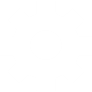 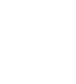 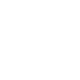 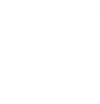 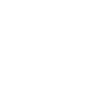 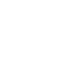 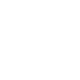 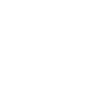 Fuel the Success of Your Marine Dealership with IDSIDS isn’t just a dealer management system. It’s an end-to-end ecosystem that seamlessly integrates every department of your marine dealership from Accounting to Sales to Service.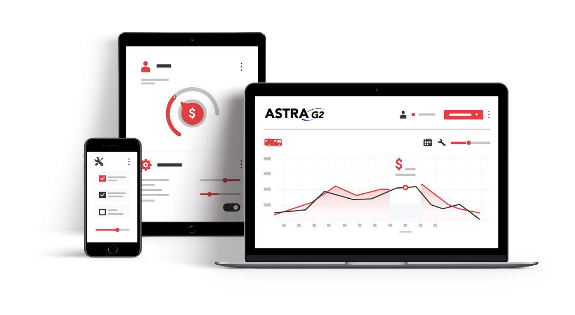 